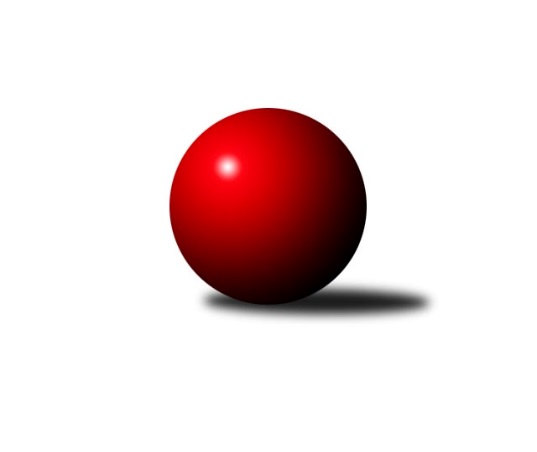 Č.17Ročník 2018/2019	27.4.2024 Středočeský krajský přebor II. třídy 2018/2019Statistika 17. kolaTabulka družstev:		družstvo	záp	výh	rem	proh	skore	sety	průměr	body	plné	dorážka	chyby	1.	TJ Sokol Kolín B	14	12	0	2	60.5 : 23.5 	(71.0 : 41.0)	1636	24	1142	494	28.5	2.	KK Kosmonosy C	13	11	0	2	53.0 : 25.0 	(63.0 : 41.0)	1619	22	1142	477	27.9	3.	TJ Sokol Brandýs nad Labem B	13	5	0	8	31.0 : 47.0 	(37.5 : 66.5)	1533	10	1091	442	37.4	4.	TJ Sokol Kostelec nad Černými lesy B	14	3	0	11	31.5 : 52.5 	(54.0 : 58.0)	1557	6	1115	442	38.9	5.	TJ Sokol Kostelec nad Černými lesy C	14	3	0	11	28.0 : 56.0 	(46.5 : 65.5)	1494	6	1069	425	41.2Tabulka doma:		družstvo	záp	výh	rem	proh	skore	sety	průměr	body	maximum	minimum	1.	TJ Sokol Kolín B	7	7	0	0	33.0 : 9.0 	(37.5 : 18.5)	1638	14	1722	1550	2.	KK Kosmonosy C	7	7	0	0	33.0 : 9.0 	(35.0 : 21.0)	1692	14	1734	1644	3.	TJ Sokol Brandýs nad Labem B	6	3	0	3	18.0 : 18.0 	(20.0 : 28.0)	1548	6	1589	1514	4.	TJ Sokol Kostelec nad Černými lesy B	7	2	0	5	17.5 : 24.5 	(28.5 : 27.5)	1528	4	1606	1451	5.	TJ Sokol Kostelec nad Černými lesy C	7	2	0	5	17.0 : 25.0 	(29.0 : 27.0)	1516	4	1605	1431Tabulka venku:		družstvo	záp	výh	rem	proh	skore	sety	průměr	body	maximum	minimum	1.	TJ Sokol Kolín B	7	5	0	2	27.5 : 14.5 	(33.5 : 22.5)	1635	10	1745	1487	2.	KK Kosmonosy C	6	4	0	2	20.0 : 16.0 	(28.0 : 20.0)	1594	8	1648	1543	3.	TJ Sokol Brandýs nad Labem B	7	2	0	5	13.0 : 29.0 	(17.5 : 38.5)	1528	4	1576	1461	4.	TJ Sokol Kostelec nad Černými lesy B	7	1	0	6	14.0 : 28.0 	(25.5 : 30.5)	1559	2	1625	1480	5.	TJ Sokol Kostelec nad Černými lesy C	7	1	0	6	11.0 : 31.0 	(17.5 : 38.5)	1502	2	1551	1385Tabulka podzimní části:		družstvo	záp	výh	rem	proh	skore	sety	průměr	body	doma	venku	1.	TJ Sokol Kolín B	8	7	0	1	34.5 : 13.5 	(43.5 : 20.5)	1611	14 	4 	0 	0 	3 	0 	1	2.	KK Kosmonosy C	8	7	0	1	34.0 : 14.0 	(39.0 : 25.0)	1618	14 	4 	0 	0 	3 	0 	1	3.	TJ Sokol Brandýs nad Labem B	8	3	0	5	18.0 : 30.0 	(22.0 : 42.0)	1526	6 	2 	0 	2 	1 	0 	3	4.	TJ Sokol Kostelec nad Černými lesy C	8	2	0	6	18.0 : 30.0 	(27.5 : 36.5)	1466	4 	1 	0 	3 	1 	0 	3	5.	TJ Sokol Kostelec nad Černými lesy B	8	1	0	7	15.5 : 32.5 	(28.0 : 36.0)	1549	2 	1 	0 	3 	0 	0 	4Tabulka jarní části:		družstvo	záp	výh	rem	proh	skore	sety	průměr	body	doma	venku	1.	TJ Sokol Kolín B	6	5	0	1	26.0 : 10.0 	(27.5 : 20.5)	1672	10 	3 	0 	0 	2 	0 	1 	2.	KK Kosmonosy C	5	4	0	1	19.0 : 11.0 	(24.0 : 16.0)	1623	8 	3 	0 	0 	1 	0 	1 	3.	TJ Sokol Brandýs nad Labem B	5	2	0	3	13.0 : 17.0 	(15.5 : 24.5)	1553	4 	1 	0 	1 	1 	0 	2 	4.	TJ Sokol Kostelec nad Černými lesy B	6	2	0	4	16.0 : 20.0 	(26.0 : 22.0)	1566	4 	1 	0 	2 	1 	0 	2 	5.	TJ Sokol Kostelec nad Černými lesy C	6	1	0	5	10.0 : 26.0 	(19.0 : 29.0)	1530	2 	1 	0 	2 	0 	0 	3 Zisk bodů pro družstvo:		jméno hráče	družstvo	body	zápasy	v %	dílčí body	sety	v %	1.	Josef Mikoláš 	TJ Sokol Kolín B 	11	/	12	(92%)	21	/	24	(88%)	2.	Lukáš Kotek 	TJ Sokol Brandýs nad Labem B 	10	/	10	(100%)	16.5	/	20	(83%)	3.	Radek Horák 	KK Kosmonosy C 	10	/	13	(77%)	19	/	26	(73%)	4.	Jaroslav Hanuš 	TJ Sokol Kolín B 	9	/	13	(69%)	14	/	26	(54%)	5.	Jan Novák 	TJ Sokol Kostelec nad Černými lesy B 	8.5	/	11	(77%)	14	/	22	(64%)	6.	Zdeněk Bayer 	KK Kosmonosy C 	8	/	10	(80%)	16	/	20	(80%)	7.	Jindřiška Boháčková 	KK Kosmonosy C 	7	/	12	(58%)	14	/	24	(58%)	8.	Jaroslava Soukenková 	TJ Sokol Kostelec nad Černými lesy C 	7	/	12	(58%)	13	/	24	(54%)	9.	Jonatán Mensatoris 	TJ Sokol Kolín B 	6	/	7	(86%)	10	/	14	(71%)	10.	Kamil Rodinger 	TJ Sokol Kostelec nad Černými lesy B 	5	/	11	(45%)	11.5	/	22	(52%)	11.	Jan Platil 	TJ Sokol Kostelec nad Černými lesy C 	5	/	11	(45%)	9.5	/	22	(43%)	12.	Marek Beňo 	TJ Sokol Kostelec nad Černými lesy B 	5	/	11	(45%)	9.5	/	22	(43%)	13.	Pavel Holec 	TJ Sokol Brandýs nad Labem B 	5	/	11	(45%)	8.5	/	22	(39%)	14.	Martin Bulíček 	TJ Sokol Kostelec nad Černými lesy B 	5	/	12	(42%)	12	/	24	(50%)	15.	Pavel Holoubek 	TJ Sokol Kolín B 	4.5	/	8	(56%)	10	/	16	(63%)	16.	Marek Náhlovský 	KK Kosmonosy C 	3	/	3	(100%)	6	/	6	(100%)	17.	Ladislav Hetcl st.	TJ Sokol Kolín B 	3	/	4	(75%)	5	/	8	(63%)	18.	Oldřich Nechvátal 	TJ Sokol Brandýs nad Labem B 	3	/	11	(27%)	4	/	22	(18%)	19.	Luděk Horák 	KK Kosmonosy C 	2	/	5	(40%)	4	/	10	(40%)	20.	Martin Šatava 	TJ Sokol Kostelec nad Černými lesy C 	2	/	8	(25%)	4	/	16	(25%)	21.	Veronika Šatavová 	TJ Sokol Kostelec nad Černými lesy C 	1	/	1	(100%)	2	/	2	(100%)	22.	Aleš Mouder 	TJ Sokol Kostelec nad Černými lesy B 	1	/	2	(50%)	3	/	4	(75%)	23.	Dalibor Mierva 	TJ Sokol Kolín B 	1	/	2	(50%)	2	/	4	(50%)	24.	Lubomír Mareček 	TJ Sokol Kolín B 	1	/	2	(50%)	2	/	4	(50%)	25.	Natálie Krupková 	TJ Sokol Kolín B 	1	/	3	(33%)	4	/	6	(67%)	26.	Jan Leinweber 	TJ Sokol Kostelec nad Černými lesy C 	1	/	3	(33%)	3	/	6	(50%)	27.	Antonín Zeman 	TJ Sokol Kostelec nad Černými lesy C 	1	/	4	(25%)	3	/	8	(38%)	28.	Pavel Schober 	TJ Sokol Brandýs nad Labem B 	1	/	5	(20%)	2.5	/	10	(25%)	29.	Jaroslav Novák 	TJ Sokol Kostelec nad Černými lesy B 	1	/	8	(13%)	4	/	16	(25%)	30.	Ladislav Dytrych 	KK Kosmonosy C 	1	/	8	(13%)	4	/	16	(25%)	31.	Dana Svobodová 	TJ Sokol Brandýs nad Labem B 	1	/	8	(13%)	3	/	16	(19%)	32.	Vojtěch Stárek 	TJ Sokol Kostelec nad Černými lesy C 	1	/	8	(13%)	2	/	16	(13%)	33.	Jan Brdíčko 	TJ Sokol Kolín B 	0	/	1	(0%)	1	/	2	(50%)	34.	Ladislav Hetcl ml.	TJ Sokol Kolín B 	0	/	1	(0%)	0.5	/	2	(25%)	35.	Peter Fajkus 	TJ Sokol Kostelec nad Černými lesy C 	0	/	1	(0%)	0	/	2	(0%)	36.	Zdeněk Pácha 	TJ Sokol Kostelec nad Černými lesy B 	0	/	1	(0%)	0	/	2	(0%)	37.	Pavel Adamec 	KK Kosmonosy C 	0	/	1	(0%)	0	/	2	(0%)	38.	Luboš Pithard 	TJ Sokol Brandýs nad Labem B 	0	/	2	(0%)	2	/	4	(50%)	39.	Lukáš Vacek 	TJ Sokol Kolín B 	0	/	2	(0%)	0.5	/	4	(13%)	40.	Josef Bouma 	TJ Sokol Kostelec nad Černými lesy C 	0	/	3	(0%)	2	/	6	(33%)Průměry na kuželnách:		kuželna	průměr	plné	dorážka	chyby	výkon na hráče	1.	KK Kosmonosy, 1-6	1637	1153	483	33.6	(409.4)	2.	TJ Sokol Kolín, 1-4	1581	1128	453	38.6	(395.4)	3.	Brandýs 1-2, 1-2	1553	1090	463	35.9	(388.4)	4.	TJ Sokol Kostelec nad Černými lesy, 1-4	1543	1090	453	35.7	(385.9)Nejlepší výkony na kuželnách:KK Kosmonosy, 1-6KK Kosmonosy C	1734	13. kolo	Marek Náhlovský 	KK Kosmonosy C	474	9. koloKK Kosmonosy C	1729	9. kolo	Marek Náhlovský 	KK Kosmonosy C	470	13. koloKK Kosmonosy C	1724	6. kolo	Zdeněk Bayer 	KK Kosmonosy C	470	5. koloKK Kosmonosy C	1711	5. kolo	Radek Horák 	KK Kosmonosy C	461	6. koloTJ Sokol Kolín B	1671	13. kolo	Jaroslava Soukenková 	TJ Sokol Kostelec nad Černými lesy C	450	5. koloKK Kosmonosy C	1653	16. kolo	Radek Horák 	KK Kosmonosy C	447	5. koloKK Kosmonosy C	1649	3. kolo	Jaroslav Hanuš 	TJ Sokol Kolín B	446	13. koloTJ Sokol Kolín B	1647	3. kolo	Zdeněk Bayer 	KK Kosmonosy C	446	9. koloKK Kosmonosy C	1644	15. kolo	Zdeněk Bayer 	KK Kosmonosy C	446	15. koloTJ Sokol Kostelec nad Černými lesy B	1625	6. kolo	Radek Horák 	KK Kosmonosy C	443	3. koloTJ Sokol Kolín, 1-4TJ Sokol Kolín B	1722	16. kolo	Josef Mikoláš 	TJ Sokol Kolín B	458	12. koloTJ Sokol Kolín B	1703	12. kolo	Jonatán Mensatoris 	TJ Sokol Kolín B	450	16. koloTJ Sokol Kolín B	1672	8. kolo	Lukáš Kotek 	TJ Sokol Brandýs nad Labem B	446	15. koloTJ Sokol Kolín B	1630	6. kolo	Josef Mikoláš 	TJ Sokol Kolín B	445	15. koloTJ Sokol Kolín B	1604	15. kolo	Jaroslav Hanuš 	TJ Sokol Kolín B	443	16. koloKK Kosmonosy C	1588	8. kolo	Jaroslav Hanuš 	TJ Sokol Kolín B	442	6. koloTJ Sokol Kolín B	1584	5. kolo	Jonatán Mensatoris 	TJ Sokol Kolín B	438	12. koloTJ Sokol Kolín B	1550	2. kolo	Jindřiška Boháčková 	KK Kosmonosy C	435	8. koloTJ Sokol Brandýs nad Labem B	1537	5. kolo	Ladislav Hetcl st.	TJ Sokol Kolín B	434	12. koloTJ Sokol Kostelec nad Černými lesy B	1536	12. kolo	Josef Mikoláš 	TJ Sokol Kolín B	432	6. koloBrandýs 1-2, 1-2KK Kosmonosy C	1648	14. kolo	Radek Horák 	KK Kosmonosy C	459	4. koloTJ Sokol Kolín B	1637	10. kolo	Josef Mikoláš 	TJ Sokol Kolín B	446	10. koloTJ Sokol Brandýs nad Labem B	1589	8. kolo	Zdeněk Bayer 	KK Kosmonosy C	438	14. koloKK Kosmonosy C	1589	4. kolo	Pavel Holec 	TJ Sokol Brandýs nad Labem B	436	14. koloTJ Sokol Kostelec nad Černými lesy B	1574	8. kolo	Lukáš Kotek 	TJ Sokol Brandýs nad Labem B	429	8. koloTJ Sokol Brandýs nad Labem B	1568	14. kolo	Pavel Holec 	TJ Sokol Brandýs nad Labem B	424	8. koloTJ Sokol Brandýs nad Labem B	1549	4. kolo	Lukáš Kotek 	TJ Sokol Brandýs nad Labem B	424	2. koloTJ Sokol Brandýs nad Labem B	1537	12. kolo	Jindřiška Boháčková 	KK Kosmonosy C	422	4. koloTJ Sokol Brandýs nad Labem B	1530	10. kolo	Pavel Holoubek 	TJ Sokol Kolín B	417	10. koloTJ Sokol Kostelec nad Černými lesy C	1523	12. kolo	Lukáš Kotek 	TJ Sokol Brandýs nad Labem B	416	14. koloTJ Sokol Kostelec nad Černými lesy, 1-4TJ Sokol Kolín B	1745	11. kolo	Josef Mikoláš 	TJ Sokol Kolín B	471	11. koloKK Kosmonosy C	1623	10. kolo	Jan Novák 	TJ Sokol Kostelec nad Černými lesy B	448	3. koloTJ Sokol Kolín B	1612	7. kolo	Jaroslav Hanuš 	TJ Sokol Kolín B	430	11. koloTJ Sokol Kostelec nad Černými lesy B	1606	11. kolo	Dalibor Mierva 	TJ Sokol Kolín B	430	11. koloTJ Sokol Kostelec nad Černými lesy C	1605	11. kolo	Radek Horák 	KK Kosmonosy C	427	11. koloTJ Sokol Kolín B	1592	17. kolo	Jaroslava Soukenková 	TJ Sokol Kostelec nad Černými lesy C	427	11. koloTJ Sokol Kostelec nad Černými lesy B	1592	14. kolo	Jan Novák 	TJ Sokol Kostelec nad Černými lesy B	425	11. koloTJ Sokol Kostelec nad Černými lesy B	1579	17. kolo	Jaroslava Soukenková 	TJ Sokol Kostelec nad Černými lesy C	424	10. koloTJ Sokol Brandýs nad Labem B	1576	13. kolo	Jan Platil 	TJ Sokol Kostelec nad Černými lesy C	421	14. koloTJ Sokol Kostelec nad Černými lesy B	1573	3. kolo	Jan Platil 	TJ Sokol Kostelec nad Černými lesy C	419	9. koloČetnost výsledků:	6.0 : 0.0	3x	5.0 : 1.0	11x	4.0 : 2.0	7x	2.0 : 4.0	6x	1.0 : 5.0	5x	0.5 : 5.5	1x	0.0 : 6.0	1x